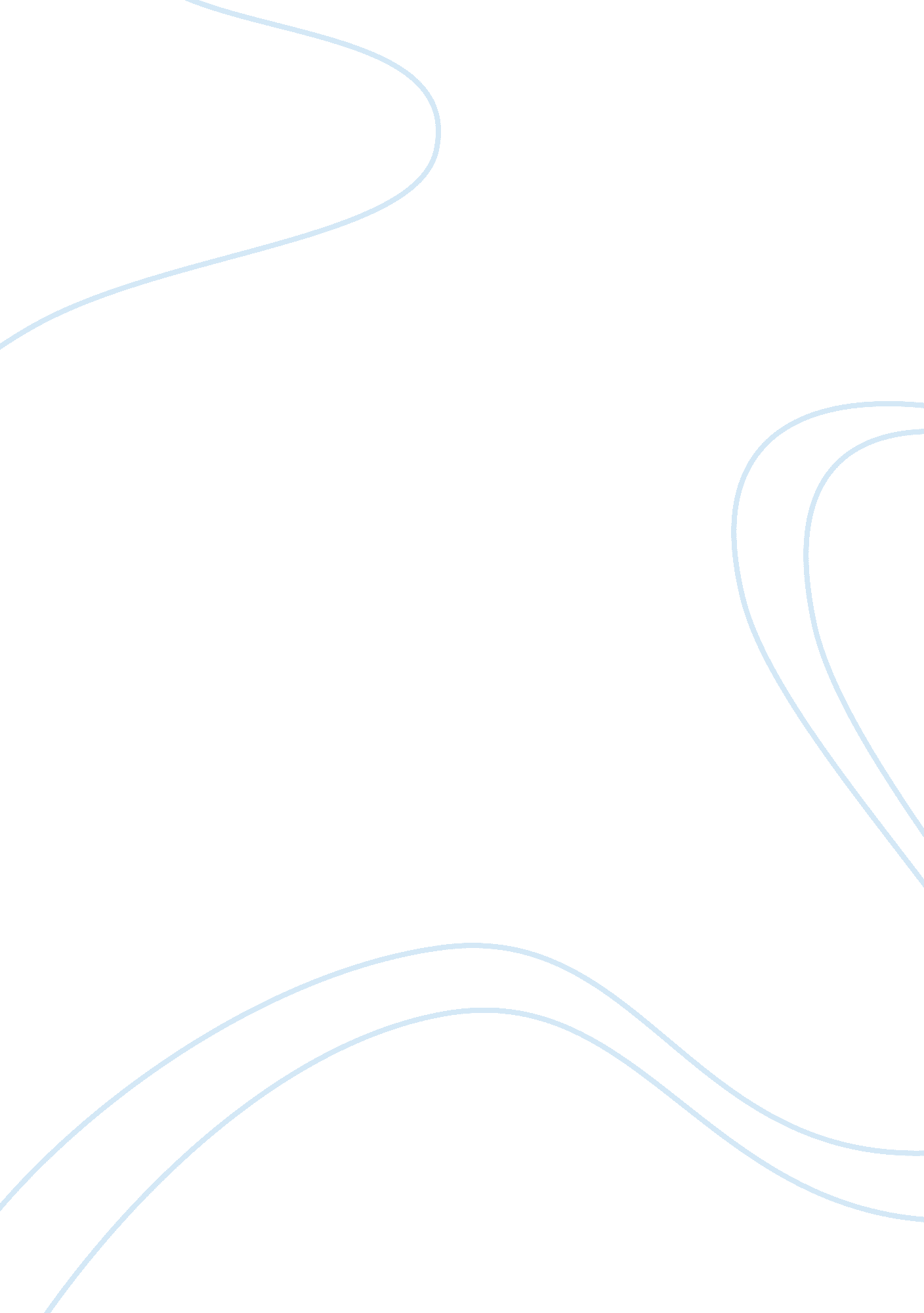 Wild land fire fighting techniquesScience, Social Science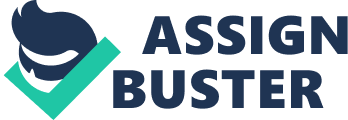 The attack on the flank which poses a greater threat is the priority (International Association of Fire Chiefs n. d.). An indirect attack is generally used for wildland and ground fires that are large and very dangerous to come close to by using a direct attack. The manner in which this type of attack is employed is done by building a fire line along with the natural fuel breaks or within a safe distance from the fire (International Association of Fire Chiefs n. d.). The indirect attack is used when equipment and personnel are lacking and the fire is located at a rough and dangerous landscape that makes approach quite impossible (International Association of Fire Chiefs n. d.). 